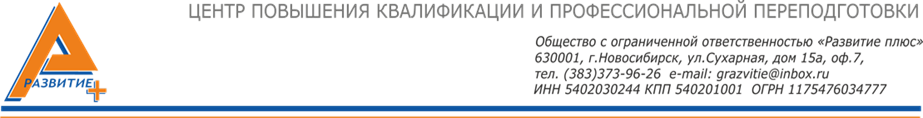 «Спортивная школа: управление в условиях реализации программ спортивной подготовки»140 академических часаУчебный план:№ п/пНаименование модулейВсего часовЛекцииПрактик а/семи нарФорма контроля1.Межведомственное взаимодействие в сферефизической культуры и спорта.15114зачет2.Разработка	и реализация	программ спортивной подготовки на основе требованийфедеральных	стандартов	спортивной подготовки.21201зачет3.Разработка	и реализация	дополнительных общеобразовательных программ.18126зачет4.Стандарты в области физической культурыи спорта.24222зачет5.Трудовые	отношения	работодателяс работниками и система оплаты труда.18153зачет6.Управление	финансово-хозяйственнойдеятельностью.20173зачет7.Рекомендации	по разработке	локальных нормативных актов.19109зачетИтоговая аттестация - тестирование5Итого:Итого:14011332